DİN KÜLTÜRÜ VE AHLAK BİLGİSİÖĞRETMEN GELİŞİM PROGRAMI(DÖGEP) EKİM AYI FAALİYET RAPORUCovid-19 sürecinde genel olarak Türkiye’de özelde okulumuzda eğitim öğretimietkileyen güncel sorunlarla ilgili toplantı yapıldı. Toplantıya okulumuz idarecilerinin yanındailçemiz okullarından öğretmenler ve İlçe Milli Eğitim Şube Müdürümüz Ümit KALE katıldı.Sorunlar konuşuldu, fikir alışverişinde bulunuldu.2) Covid-19 sürecinde uzaktan eğitim sürecinde öğretmen ve velilerle işbirliği yapılmasıbu süreçte öğrencin motivasyonunu sağlama ile ilgili velilerle sosyal mesafe kurallarınauygun bir şekilde toplantı yapıldı. Öğrencilerle eba üzerinden görüşmeler yapılarak onlarıRehber öğretmenimiz ve tecrübeli öğretmenlerimizle buluşturduk.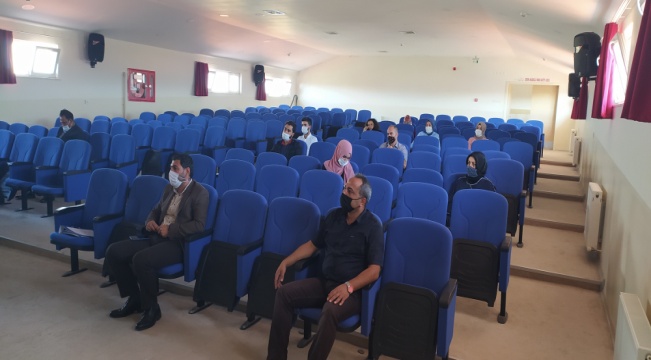 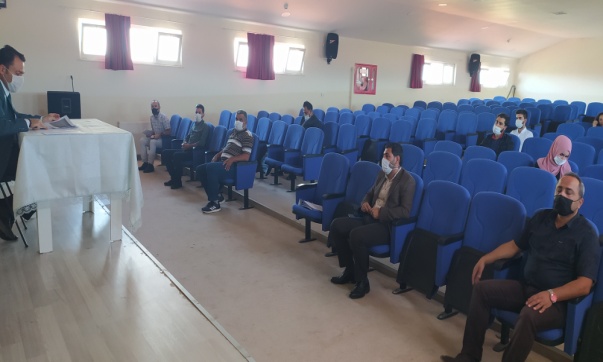 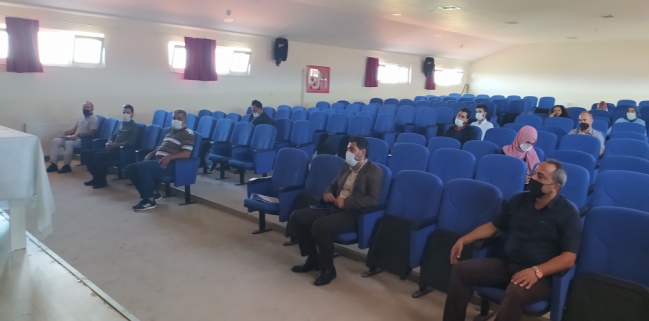 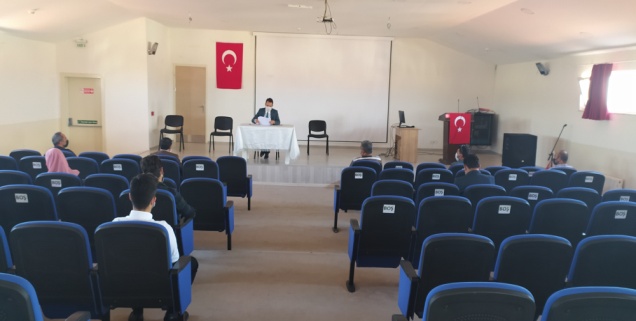 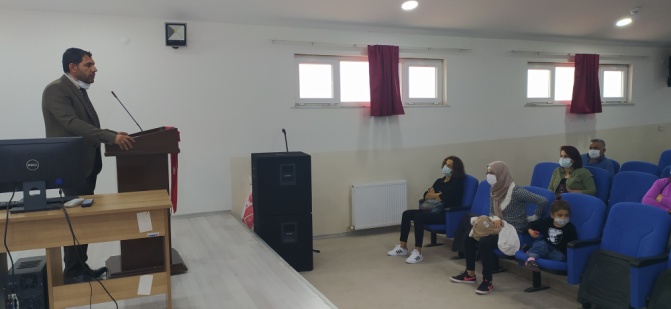 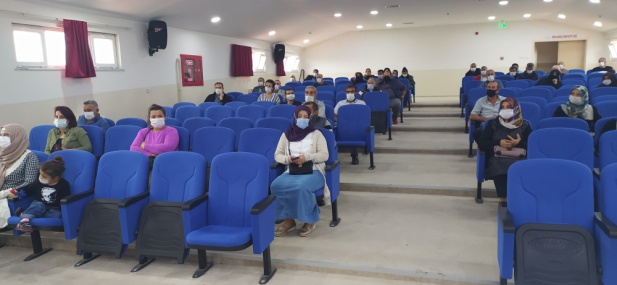 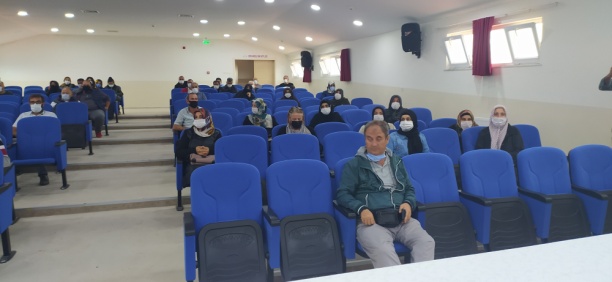 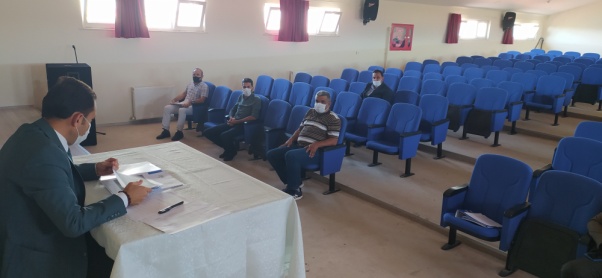 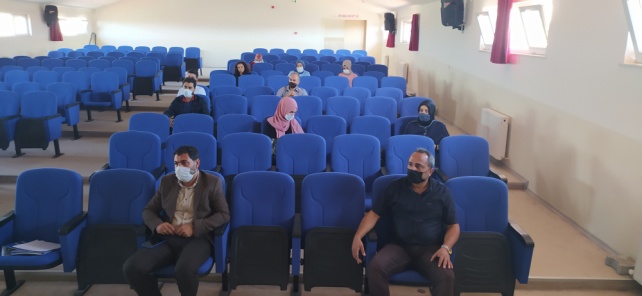 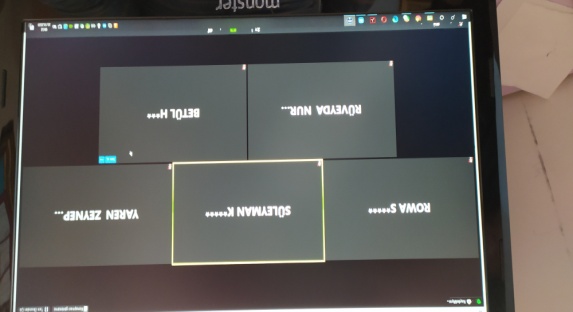 Eylem NoEylem/Konu1Covid-19 sürecinde eğitim-öğretimi etkileyen sorunlar. Uzaktan eğitim sürecinde meslektaş dayanışması,ruhsal ve fiziksel sağlığın korunması2Uzaktan eğitim sürecinde öğretmen ve velilerle işbirliği, öğrenci motivasyonu